Revised Draft Agendaprepared by the Office of the UnionDisclaimer:  this document does not represent UPOV policies or guidance	Welcome	Approval of the agenda	Developments concerning UPOV PRISMA (document UPOV/EAF/16/2)	Future actions and program 	Date of next meeting[End of document]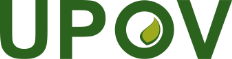 EInternational Union for the Protection of New Varieties of PlantsMeeting on the development of an electronic application formSixteenth Meeting
Geneva, October 23, 2020UPOV/EAF/16/1 Rev.Original:  EnglishDate:  September 9, 2020